             Туристическая компания «ИЛАНА ТУР»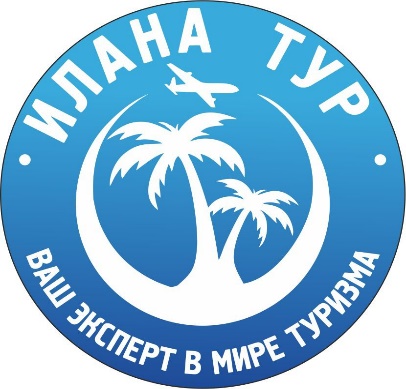 г. Владивосток, ул. Ильичева 15, офис 6Тел/WhatsApp: +7 994-0-119-119+7 994-0-111-991Telegram: https://t.me/ilana_tourСайт: https://ilanatour.ru/E-mail: top@ilanatour.ruРеестровый номер туроператора 02526615 лет на рынке туриндустрииИНКОУ (БАЮЙЦЗЮАНЬ)Владивосток – Краскино – Хуньчунь – Инкоу – БАЮЙЦЗЮАНЬ – Инкоу –  Хуньчунь – Краскино – Владивосток8 дней /7 ночей, авто+жд. Клиника «Долгожитель» создана на базе традиционной китайской медицины и последних современных исследований в области медицины. Это утвержденное городским управлением здравоохранения, современное лечебное учреждение, созданное докторами профессионалами с большим опытом работы.Особенность этой клиники в том, что она расположена в экологически чистом районе, в некоторой удаленности от города Далянь.  Это целый туристический комплекс, который расположен в природном экологически чистом районе. Туристический район Баюйцюань – это приморский район города Инкоу, здесь есть три песчаных ухоженных пляжа. Плюсы клиники в том, что здесь можно совместить лечение с полноценным отдыхом как зимой, так и летом. Все удобства и развлечения находятся в шаговой доступности. Для пациентов клиники зимой работает горнолыжная база, где можно взять в прокат все необходимое снаряжение для катания на лыжах и сноуборде, также есть детские и взрослые горки разной степени сложности. Летом для пациентов клиники доступен пляжный отдых, активный морской отдых, гольф-клуб, винодельня. Круглый год здесь работает природный термальный источник, а также множество различных ванн и саун при источнике (чайная, травяная ванны, ванны с рыботерапией, бамбуковая сауна) Программа тура:Стоимость тура указана на одного человека при 2х местном размещенииВ стоимость тура входит: - Автобилеты по маршруту Владивосток – Краскино – Хуньчунь – Краскино – Владивосток – прямой, беспересадочный автобус- Ж/д билеты (скоростной поезд) по маршруту Хуньчунь – Инкоу – Хуньчунь – второй класс- Трансфер по маршруту Инкоу – Баюйцзюань – Инкоу - Проживание в гостинице выбранной категории (г. Баюйцзюань)- 7/8/9/10/11/12/13/14 день – ночевка в гостинице 3* (г. Хуньчунь)- Завтраки в ресторане гостиницы (шведский стол) – преимущественно китайская национальная кухня- Посещение термальных источников, бассейна и сауны – без ограничения по времени - Трансферы по программе тура- Услуги гида-переводчика (встреча, проводы)- Услуги визирования - оформление упрощенной формы однократной туристической китайской визыВ стоимость тура не входит (туристы оплачивают самостоятельно):- Медицинские процедуры, лечение- Медицинская страховка                                                          1 деньОтправление туристов на автобусе из г. Владивостока (ост. Баляева/Автовокзал, время выезда уточняется в фирме накануне) по маршруту Владивосток – Краскино – Хуньчунь. Остановка в п. Барабаш - 20 мин. В п/п Краскино прохождение таможенного и пограничного контроля РФ и КНР.  Прибытие в г. Хуньчунь. Встреча с представителем принимающей компании. Трансфер туристов на ж/д вокзал. В 15:42 отправление туристов скоростным поездом (второй класс) по маршруту Хуньчунь – Инкоу. В 21:36 прибытие туристов в г. Инкоу. Встреча с представителем принимающей компании. Трансфер туристов по маршруту Инкоу – Байюцзюань. Размещение туристов в гостинице выбранной категории.  Свободное время. Отдых.2 – 6 деньЗавтрак в ресторане гостиницы (шведский стол) – преимущественно китайская национальная кухня.  Прохождение оздоровительных процедур (туристы оплачивают самостоятельно). Посещение термальных источников, бассейна, сауны (без ограничения по времени).7 деньЗавтрак в ресторане гостиницы (шведский стол) – преимущественно китайская национальная кухня. Сдача гостиничных номеров. Встреча с представителем принимающей компании. Трансфер туристов на ж/д вокзал. В 08:23 отправление туристов скоростным поездом (второй класс) по маршруту Инкоу – Хуньчунь. В 14:30 прибытие туристов в г. Хуньчунь. Встреча с представителем принимающей компании. Трансфер в гостиницу. Размещение в гостинице 3*. Свободное время. Отдых8 деньЗавтрак в ресторане гостиницы (шведский стол) – преимущественно китайская национальная кухня. Сдача гостиничных номеров. Отправление туристов из г. Хуньчунь по маршруту Хуньчунь – Краскино – Владивосток. Прохождение пограничного и таможенного контроля КНР и РФ. Остановка в п. Барабаш – 20 мин. Прибытие в г. Владивосток после 22:00 на автовокзал (2ая речка).ГОСТИНИЦАСТОИМОСТЬРЕБЕНОК БЕЗ ПРЕДОСТАВЛЕНИЯ СПАЛЬНОГО МЕСТА В ГОСТИНИЦЕДОПЛАТА ЗА ОДНОМЕСТНОЕ РАЗМЕЩЕНИЯ8 дней/7 ночей8 дней/7 ночей8 дней/7 ночей8 дней/7 ночейФЕВРАЛЬ - ИЮНЬФЕВРАЛЬ - ИЮНЬФЕВРАЛЬ - ИЮНЬФЕВРАЛЬ - ИЮНЬ«САКУРА» 3* (без завтраков)34 500 рублей- 7 200 рублей+ 9 100 рублей«САКУРА» 3* (без завтраков)                   ИЮЛЬ, АВГУСТ, СЕНТЯБРЬ                   ИЮЛЬ, АВГУСТ, СЕНТЯБРЬ                   ИЮЛЬ, АВГУСТ, СЕНТЯБРЬ«САКУРА» 3* (без завтраков)36 000 рублей- 8 700 рублей+ 10 700 рублейФЕВРАЛЬ – ДЕКАБРЬ ФЕВРАЛЬ – ДЕКАБРЬ ФЕВРАЛЬ – ДЕКАБРЬ ФЕВРАЛЬ – ДЕКАБРЬ «ROYAL GARDEN HOT SPRING HOTEL» 4*39 700 рублей- 10 700 рублей+ 14 000 рублей«БОТАНИЧЕСКИЙСАД» 5*43 000 рублей- 6 800 рублей+ 18 300 рублей9 дней/8 ночей9 дней/8 ночей9 дней/8 ночей9 дней/8 ночейФЕВРАЛЬ - ИЮНЬФЕВРАЛЬ - ИЮНЬФЕВРАЛЬ - ИЮНЬФЕВРАЛЬ - ИЮНЬ«САКУРА» 3* (без завтраков)35 800 рублей- 8 300 рублей+ 10 500 рублей«САКУРА» 3* (без завтраков)            ИЮЛЬ, АВГУСТ, СЕНТЯБРЬ            ИЮЛЬ, АВГУСТ, СЕНТЯБРЬ            ИЮЛЬ, АВГУСТ, СЕНТЯБРЬ«САКУРА» 3* (без завтраков)37 700 рублей- 10 000 рублей+ 12 300 рублейФЕВРАЛЬ – ДЕКАБРЬФЕВРАЛЬ – ДЕКАБРЬФЕВРАЛЬ – ДЕКАБРЬФЕВРАЛЬ – ДЕКАБРЬ«ROYAL GARDEN HOT SPRING HOTEL» 4*41 500 рублей- 11 300 рублей+ 16 300 рублей«БОТАНИЧЕСКИЙСАД» 5*46 000 рублей-7 900 рублей+ 21 200 рублей10 дней/9 ночей10 дней/9 ночей10 дней/9 ночей10 дней/9 ночейФЕВРАЛЬ – ИЮНЬФЕВРАЛЬ – ИЮНЬФЕВРАЛЬ – ИЮНЬФЕВРАЛЬ – ИЮНЬ«САКУРА» 3* (без завтраков)37 000 рублей- 9 500 рублей+ 11 700 рублей«САКУРА» 3* (без завтраков)           ИЮЛЬ, АВГУСТ, СЕНТЯБРЬ           ИЮЛЬ, АВГУСТ, СЕНТЯБРЬ           ИЮЛЬ, АВГУСТ, СЕНТЯБРЬ«САКУРА» 3* (без завтраков)39 200 рублей- 11 500 рублей+ 14 000 рублейФЕВРАЛЬ – ДЕКАБРЬФЕВРАЛЬ – ДЕКАБРЬФЕВРАЛЬ – ДЕКАБРЬФЕВРАЛЬ – ДЕКАБРЬ«ROYAL GARDEN HOT SPRING HOTEL» 4*43 500 рублей- 12 000 рублей+ 18 500 рублей«БОТАНИЧЕСКИЙСАД» 5*48 700 рублей- 9 000 рублей+ 24 000 рублей11 дней/10 ночей11 дней/10 ночей11 дней/10 ночей11 дней/10 ночейФЕВРАЛЬ – ИЮНЬФЕВРАЛЬ – ИЮНЬФЕВРАЛЬ – ИЮНЬФЕВРАЛЬ – ИЮНЬ«САКУРА» 3* (без завтраков)38 300 рублей- 10 700 рублей+ 13 000 рублей«САКУРА» 3* (без завтраков)            ИЮЛЬ, АВГУСТ, СЕНТЯБРЬ            ИЮЛЬ, АВГУСТ, СЕНТЯБРЬ            ИЮЛЬ, АВГУСТ, СЕНТЯБРЬ«САКУРА» 3* (без завтраков)40 700 рублей- 12 900 рублей+ 15 500 рублейФЕВРАЛЬ – ДЕКАБРЬФЕВРАЛЬ – ДЕКАБРЬФЕВРАЛЬ – ДЕКАБРЬФЕВРАЛЬ – ДЕКАБРЬ«ROYAL GARDEN HOT SPRING HOTEL» 4*45 300 рублей- 12 700 рублей+ 20 500 рублей«БОТАНИЧЕСКИЙСАД» 5*51 500 рублей- 10 200 рублей+ 27 000 рублей12 дней/11 ночей12 дней/11 ночей12 дней/11 ночей12 дней/11 ночейФЕВРАЛЬ – ИЮНЬФЕВРАЛЬ – ИЮНЬФЕВРАЛЬ – ИЮНЬФЕВРАЛЬ – ИЮНЬ«САКУРА» 3* (без завтраков)39 500 рублей- 11 800 рублей+ 14 300 рублей«САКУРА» 3* (без завтраков)           ИЮЛЬ, АВГУСТ, СЕНТЯБРЬ           ИЮЛЬ, АВГУСТ, СЕНТЯБРЬ           ИЮЛЬ, АВГУСТ, СЕНТЯБРЬ«САКУРА» 3* (без завтраков)42 200 рублей- 14 300 рублей+ 17 200 рублейФЕВРАЛЬ – ДЕКАБРЬФЕВРАЛЬ – ДЕКАБРЬФЕВРАЛЬ – ДЕКАБРЬФЕВРАЛЬ – ДЕКАБРЬ«ROYAL GARDEN HOT SPRING HOTEL» 4*47 000 рублей- 13 300 рублей+ 22 800 рублей«БОТАНИЧЕСКИЙСАД» 5*54 000 рублей- 11 300 рублей+ 29 800 рублей13 дней/12 ночей13 дней/12 ночей13 дней/12 ночей13 дней/12 ночейФЕВРАЛЬ – ИЮНЬФЕВРАЛЬ – ИЮНЬФЕВРАЛЬ – ИЮНЬФЕВРАЛЬ – ИЮНЬ«САКУРА» 3* (без завтраков)40 800 рублей - 13 000 рублей+ 15 700 рублей«САКУРА» 3* (без завтраков)           ИЮЛЬ, АВГУСТ, СЕНТЯБРЬ           ИЮЛЬ, АВГУСТ, СЕНТЯБРЬ           ИЮЛЬ, АВГУСТ, СЕНТЯБРЬ«САКУРА» 3* (без завтраков)43 700 рублей- 15 800 рублей+ 18 800 рублейФЕВРАЛЬ – ДЕКАБРЬФЕВРАЛЬ – ДЕКАБРЬФЕВРАЛЬ – ДЕКАБРЬФЕВРАЛЬ – ДЕКАБРЬ«ROYAL GARDEN HOT SPRING HOTEL» 4*49 000 рублей- 13 900 рублей+ 25 000 рублей«БОТАНИЧЕСКИЙСАД» 5*56 900 рублей- 12 300 рублей+ 32 500 рублей14 дней/13 ночей14 дней/13 ночей14 дней/13 ночей14 дней/13 ночейФЕВРАЛЬ – ИЮНЬФЕВРАЛЬ – ИЮНЬФЕВРАЛЬ – ИЮНЬФЕВРАЛЬ – ИЮНЬ«САКУРА» 3* (без завтраков)42 000 рублей- 14 200 рублей+ 17 000 рублей«САКУРА» 3* (без завтраков)          ИЮЛЬ, АВГУСТ, СЕНТЯБРЬ          ИЮЛЬ, АВГУСТ, СЕНТЯБРЬ          ИЮЛЬ, АВГУСТ, СЕНТЯБРЬ«САКУРА» 3* (без завтраков)45 300 рублей- 17 200 рублей+ 20 500 рублейФЕВРАЛЬ – ДЕКАБРЬФЕВРАЛЬ – ДЕКАБРЬФЕВРАЛЬ – ДЕКАБРЬФЕВРАЛЬ – ДЕКАБРЬ«ROYAL GARDEN HOT SPRING HOTEL» 4*50 800 рублей-14 500 рублей+ 27 000 рублей«БОТАНИЧЕСКИЙСАД» 5*59 500 рублей- 13 500 рублей+ 35 500 рублей15 дней/14 ночей15 дней/14 ночей15 дней/14 ночей15 дней/14 ночейФЕВРАЛЬ – ИЮНЬФЕВРАЛЬ – ИЮНЬФЕВРАЛЬ – ИЮНЬФЕВРАЛЬ – ИЮНЬ«САКУРА» 3* (без завтраков)43 300 рублей- 15 500 рублей+ 18 300 рублей«САКУРА» 3* (без завтраков)           ИЮЛЬ, АВГУСТ, СЕНТЯБРЬ           ИЮЛЬ, АВГУСТ, СЕНТЯБРЬ           ИЮЛЬ, АВГУСТ, СЕНТЯБРЬ«САКУРА» 3* (без завтраков)46 800 рублей- 18 700 рублей+ 22 000 рублейФЕВРАЛЬ – ДЕКАБРЬФЕВРАЛЬ – ДЕКАБРЬФЕВРАЛЬ – ДЕКАБРЬФЕВРАЛЬ – ДЕКАБРЬ«ROYAL GARDEN HOT SPRING HOTEL» 4*52 700 рублей-15 200 рублей+ 29 000 рублей«БОТАНИЧЕСКИЙСАД» 5*62 300 рублей- 14 700 рублей+ 38 300 рублей